Evesham Vale Road raceSponsored by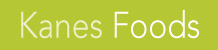 15th March 2015Starting at 9.30 in InkberrowFour and a half laps finishing in RadfordCome and watch but please park responsiblyFor details please contacttarrings@tiscali.co.uk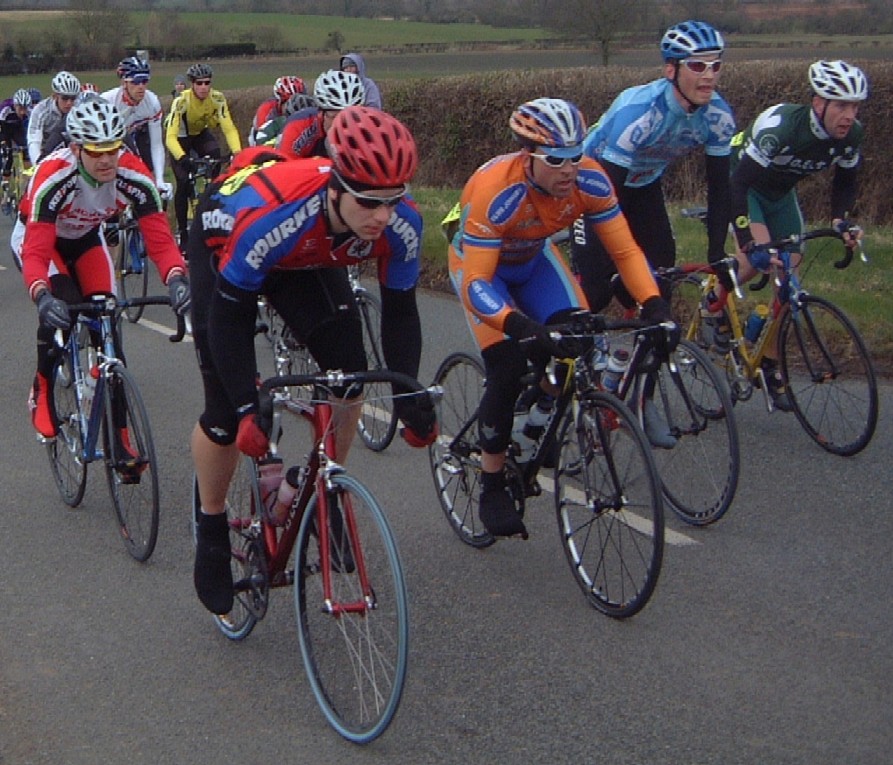 